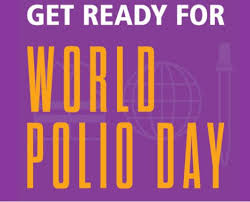 20 Ideas for World Polio DayPints for Polio - Partner with a couple of local restaurants and a tap house and they donate $1 per pint sold.  Also set up a table at the tap house to answer questions about Polio and your club.  Host a Polio Walk, Swim, or Ride (road bikes or stationery).Host a screening of polio documentary “Dare to Dream”Have a Purple Pinky event.Have a fundraiser social evening at someone’s home.Get your city/town government to issue a proclamation. Go on your local radio station to talk about World Polio Day and Rotary’s efforts to end polio.Have people donate their lunch money.Partner with a local restaurant to have a percentage of receipts donated to Polio.Host a benefit concert.Have a wine tasting event.Have a Trivia ContestFor kids (of all ages!)- have a Candyland for a Cure ContestDo shredding for a few hours with proceeds going to Polio.Raise funds and public awareness by auctioning several attractive donated items on the internet using an online bid site. Promote the event on social media and local radio & TV.Sponsor a Corn hole TournamentSponsor a Karaoke NightHave Speaker(s) at your meeting talk about PolioSet up at a local farmer’s market or other town event to raise funds and awarenesshttps://www.endpolio.org/world-polio-day  Resources here include a World Polio Day Toolkit you can download as well as social media messages and graphics. Other event ideas are there and you can register your event too. Have fun!